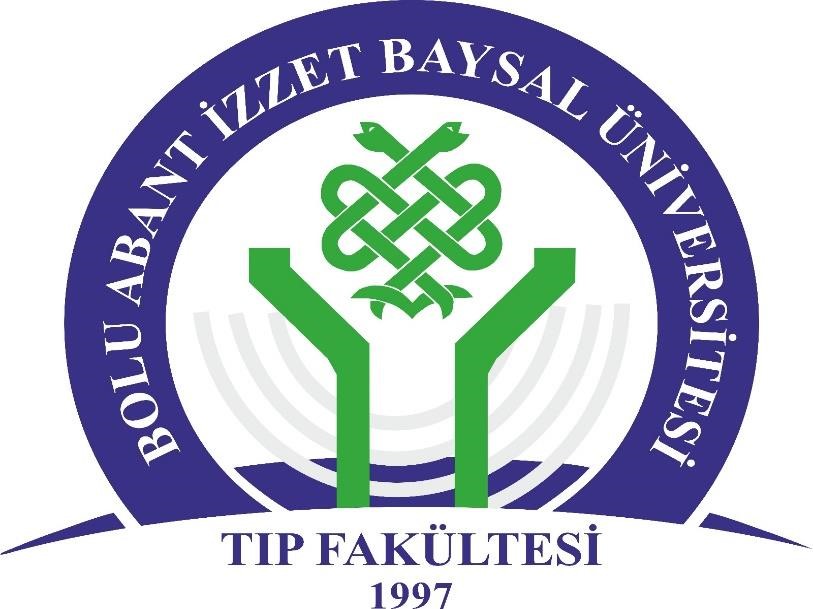 T.C. BOLU ABANT İZZET BAYSAL ÜNİVERSİTESİ TIP FAKÜLTESİ  KADIN HASTALIKLARI VE DOĞUM ANABİLİM DALI DÖNEM 6 (İNTERN) EĞİTİM- UYGULAMA KARNESİ ÖĞRENCİNİN 	Adı Soyadı 	: 	Fakülte No 	:  	 	 	 	 	Öğretim Yılı 	: 	Staj tarihi 	: 	Staj Grubu 	: 	İmza 	: AMAÇ:   	Kadın Hastalıkları ve Doğum Anabilim Dalı Dönem 6 (intern) stajı 4 hafta devam etmektedir. Bu staj Bolu İzzet Baysal Eğitim ve Araştırma Hastanesi Kadın Hastalıkları ve Doğum Kliniği’nde yatan hastalar ve doğumhanede doğumlar, jinekoloji ve gebe polikliniğinde ayaktan teşhis ve tedavi hizmetleri, ameliyathanede jinekolojik ve obstetrik ameliyatlara yaklaşım gösterilecektir. Bu staj sonunda  Jinekolojik ve obstetrik hastaya genel yaklaşımı kavramak, basit Vajinal muayene yapabilmek, jinekolojik hastalıkları anlayabilmek ve yönlendirebilmek, gebeyi muayene edebilmek, çocuk kalp atışlarını değerlendirebilmek gibi yetiler kazandırılması amaçlanmaktadır. Bu stajın sonunda; Etik ve mesleki değerler çerçevesinde iletişim becerilerini kullanarak hasta ve yakınlarından detaylı hikaye alır, jinekolojik muayeneyi uygular, hastada sistemik fizik muayene yapar ve vital bulguları değerlendirir. Hastada hikaye ve fizik muayene bulgularını kullanarak ön tanı koyar, tanıyı kesinleştirmek için uygun tanı araçlarını seçer.Tanı için gerekli olan tetkik sonuçlarını yorumlar. Jinekolojik, ürojinekolojik ve obstetrik hastalıkların fizik belirti ve bulgularını, laboratuar sonuçlarını hastalıklarla ilişkilendirerek hastalık ön tanı/tanısını koyar, tedavisini akılcı ilaç kullanım ilkelerine göre planlar, korunma önlemlerini uygular, tedavi ve izlem planı hakkında aileyi bilgilendirir ve eğitim verir, yöneticilik ve liderlik becerilerini kullanarak gerektiğinde uygun koşullarda uzmanına sevk eder.Jinekolojik ve obstetrik acil hastalıklarının tanısını koyar, ilk tedavisini yapar ve uzmana yönlendirirKadın Hastalıkları ve Doğum Kliniğinde tanı ve tedavide uygulanan temel girişimsel ve girişimsel olmayan işlemleri uygular. Kontrasepsiyon kavramını açıklar, kontraseptif yöntemlerinin avantaj, dezavantaj ve kontrendikasyonlarını sayar, gelen çiftlere kontrasepsiyon seçenekleri konusunda danışmanlık verebilirJinekolojik ve obstretrik tarama programları hakkında bilgilendirme ve yönlendirme yaparMeslektaşları, diğer sağlık çalışanları ile etkili iletişim kurar, ekip çalışması yapar. Yaşam boyu örgün, yaygın ve sürekli öğrenmeyi ilke haline getirerek klinik karar verme sürecinde, kanıta dayalı tıp ilkelerini uygular ve mesleği ile ilgili güncel literatür bilgisine ulaşır ve eleştirel değerlendirir. STAJ ÇALIŞMA DÜZENİ:  Stajın ilk günü Kadın Hastalıkları ve Doğum Kliniği ve polikliniğinin tanıtımı yapılacak ve stajdaki amaçlar öğrencilere anlatılacaktır. Hafta içi 9- 16 saatleri arasında staj yapılacak, staj grubu klinik, poliklinik ve ameliyathane olarak üçe bölünecek ve herkesin eşit süre ile bu bölümlerde rotasyonu sağlanacaktır. Çalışma düzeni ve gruplar liste halinde belirlenecek,  imza föyleri sabah 9 akşam 16 saatlerinde çıkarılarak internlerin düzenli gelip gelmediği takip edilecektir.  Öğrenci pratik staj sınavına girebilmesi için belirtilen temel hekimlik uygulamalarının tamamını belirtilen düzeylerde eksiksiz öğrenmesi ve uygulaması gerekmektedir. Eksiksiz olarak tamamlanan bu karneyi sınav sırasında sınav jürisine ibraz etmek zorundadır.  Nöbetler : (en az 3 nöbet)Vizitte hazırladığı-sunduğu dosyalar( en az 3 zorunlu): A. Staj boyunca öğreneceği temel Hekimlik Uygulamaları Düzeyler (UÇEP-2020 Tablo 2.4’den seçilmiştir) Öğrenme Düzeyi Açıklama:   Uygulamanın nasıl yapıldığını bilir ve sonuçlarını hasta ve/ veya yakınlarına açıklar  Acil bir durumda kılavuz/yönergeye uygun biçimde uygulamayı yapar  Karmaşık olmayan, sık görülen, durumlarda/olgularda uygulamayı* yapar Karmaşık durumlar/olgular da dahil uygulamayı* yapar Tarih Yer İlgili gözetmen imzası Tarih Servis İlgili gözetmen imzası Temel Hekimlik Uygulamaları  (UÇEP-2020 Tablo2.4 den seçilmiştir) Yeri İlgili gözetmen imzası A. Öykü alma 1. Genel ve soruna yönelik öykü alabilme  4 1. Genel ve soruna yönelik öykü alabilme  4 1. Genel ve soruna yönelik öykü alabilme  4 1. Genel ve soruna yönelik öykü alabilme  4 1. Genel ve soruna yönelik öykü alabilme  41. Genel ve soruna yönelik öykü alabilme  4B. Genel ve soruna yönelik fizik muayene 1. Batın muayenesi  4 1. Batın muayenesi  4 1.Batın muayenesi  42. Gebe muayenesi  3 2. Gebe muayenesi  3 2. Gebe muayenesi  3 3. Genel durum ve vital bulguların değerlendirilmesi  4 3. Genel durum ve vital bulguların değerlendirilmesi  4 3. Genel durum ve vital bulguların değerlendirilmesi  44. Jinekolojik muayene  3 4. Jinekolojik muayene  3 4. Jinekolojik muayene  3C. Kayıt tutma, raporlama ve bildirim 1. Aydınlatma ve onam alabilme  4 1. Aydınlatma ve onam alabilme  4 1. Aydınlatma ve onam alabilme  4 2. Reçete düzenleyebilme  4 2. Reçete düzenleyebilme  4 2. Reçete düzenleyebilme  4 2. Reçete düzenleyebilme  4 2. Reçete düzenleyebilme  43. Tedaviyi red belgesi hazırlayabilme  4 3. Tedaviyi red belgesi hazırlayabilme  43. Tedaviyi red belgesi hazırlayabilme  4D. Laboratuvar testleri ve ilgili diğer işlemler 1. Laboratuvar inceleme için istek formunu doldurabilme  4 1. Laboratuvar inceleme için istek formunu doldurabilme  42. Vaginal akıntı örneği hazırlayabilme  3 E. Girişimsel ve girişimsel olmayan uygulamalar 1. Doğum sonrası anne bakımını yapabilme  3 1. Doğum sonrası anne bakımını yapabilme  32. El yıkama  4 2. El yıkama  42. El yıkama  43. Epizyotomi açılabilme ve dikebilme  2 4. Gebe ve loğusa izlemi yapabilme  3 4. Gebe ve loğusa izlemi yapabilme  34. Gebe ve loğusa izlemi yapabilme  35. İdrar sondası takabilme  3 5. İdrar sondası takabilme  35. İdrar sondası takabilme  36. Normal spontan doğum yaptırabilme  2 6. Normal spontan doğum yaptırabilme  28. Vajinal ve servikal örnek alabilme  3 8. Vajinal ve servikal örnek alabilme  38. Vajinal ve servikal örnek alabilme  3F. Koruyucu hekimlik ve toplum hekimliği uygulamaları 1. Aile planlaması danışmanlığı yapabilme  4 2. Doğru emzirme yöntemlerini öğretebilme  4 2. Doğru emzirme yöntemlerini öğretebilme  43. Kontrasepsiyon yöntemlerini doğru uygulayabilme ve kullanıcıları izleyebilme 3 3. Kontrasepsiyon yöntemlerini doğru uygulayabilme ve kullanıcıları izleyebilme3